Приемы организации проверки домашнего задания в дистанционном режиме Данковцева О.В., МБОУ «Лицей № 1»      п. ДобринкаПандемия перевела обучение школьников на дистанционное обучение.Хочу поделиться с читателями-учителями, как я наладила учебный процесс по своему предмету. Хочу остановиться на трёх аспектах: как я организовала процесс обучения на удалёнке 1. 3. Компоненты образовательного процесса для проверки знаний2. Компоненты образовательного процесса в процессе изучения нового материалаПоделюсь опытом. 1. ПроверкА знаний. Проведение текущего контроля1. Конспекты, выполненные задания ((работы, таблицы)  собираю с помощью google-формы Почему не на электронную почту и не в соцсети? Потому что я не хочу (и вы не захотите, ), чтобы на мою почту или ВК прилетало по 1000 работи более не понятно из какого класса. Без структуры, фамилии и прочего того, что заставит вас ломать голову еще до того, как вы приступите к проверке.С помощью google-формы решаются следующие задачи:автоматический сбор работ по классам без вашего прямого участия;все работы в одном месте; применяя фильтры в таблице, которая получается по результатам заполнения формы;, можно отсортировать работы по классам, а затем по алфавиту и проверять работы в алфавитном порядке у необходимого вам класса.Ну, здорово же!)2. Тестирования провожу на платформе Online Test PadЗдесь можно проводить опросы. Тесты. Кроссворды, логические игрыПлатформа дает возможность устанавливать:срок сдачи работы/прохождения теста, время прохождения тестаограничение по количеству прохождений тестаЯ использую следующие настройки (смотреть в галерее)Еще несколько условий, которые я для себя стараюсь соблюдать в создании образовательного процесса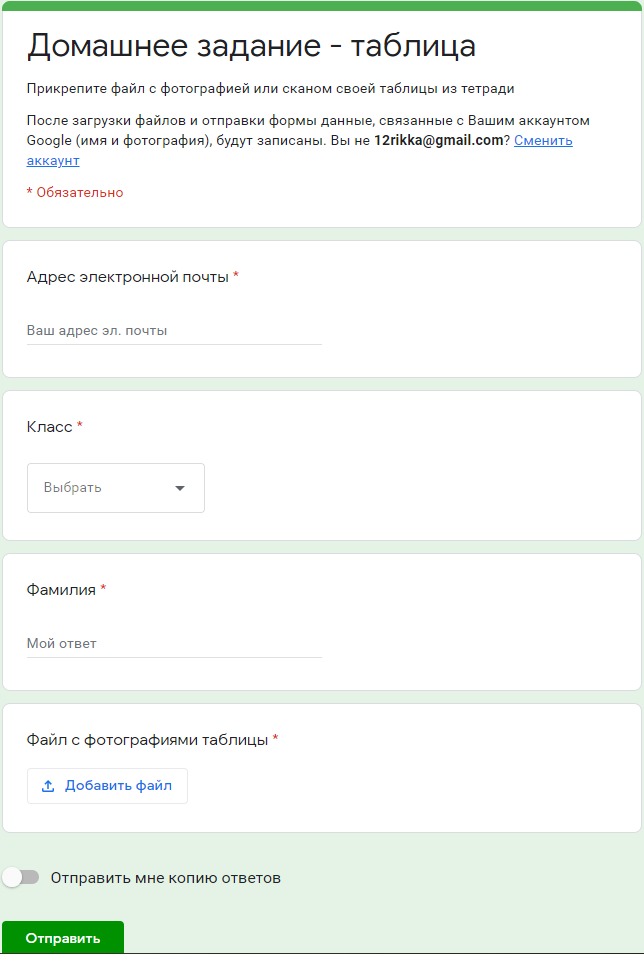 1. Общее количество затраченного времени на выполнение выданного задания - около 60 минут: 45 минут урока +15 минут домашнего задания. То, что задание «домашнее» обозначать не обязательно, ибо оно все домашнее. 2. У заданий должен быть срок сдачи. Конкретная дата и время, после которого работа не будет принята. Или будет принята на определенных условиях (сдать конспект темы, например). Это важно донести учащимся сразу. За невыполненную-несданную работу у нас в школе ставится «2». Это прописано в нашем Положении о промежуточной аттестации и текущем контроле.3. Проверочные работы  ограничены по времени прохождения. И сроком сдачи теста. Это дисциплина и подстраховка от списывания.4. Задания, которые вы готовите для учеников,  необходимо перепроверять «на себе». Свои онлайн-тесты я прорешиваю по три  раза, чтобы убедиться в том,  что все именно так как нужно: инструкция есть, поля класса и фамилии - указаны, время прохождения установлено, срок сдачи - виден, результат - высвечивается правильно, ответов - нигде не видно. Все это важно. И должно быть доступно и понятно ЛЮБОМУ ученику, который получит вашу ссылку с заданием. 5. Списывания. Со своей стороны я делаю всё, чтобы все учащиеся находились в равных условиях. Но кто-то похитрее и пошустрее - мы это прекрасно понимаем. Поэтому я очень спокойна и снисходительна на этот счет. Ведь мы не можем отвечать за чужую совесть, но можем работать по факту с тем, что есть.*6. Укорачиваю ссылки. Делаю это потому,  что длинные не удобно "копировать-вставлять", да, и выглядят короткие приемлемее, чем несколько строк вWord.  если e с их будет много вопросов, то подготовлю вебинар на эту тему. Дистанционное обучение - отлаживание процесса в школе В нашей школе все материалы и задания публикуются через google-форму для отдельного класса, данные которой потом перемещаются в google-таблицу, которая выглядит таким образом:Пример оформления заданий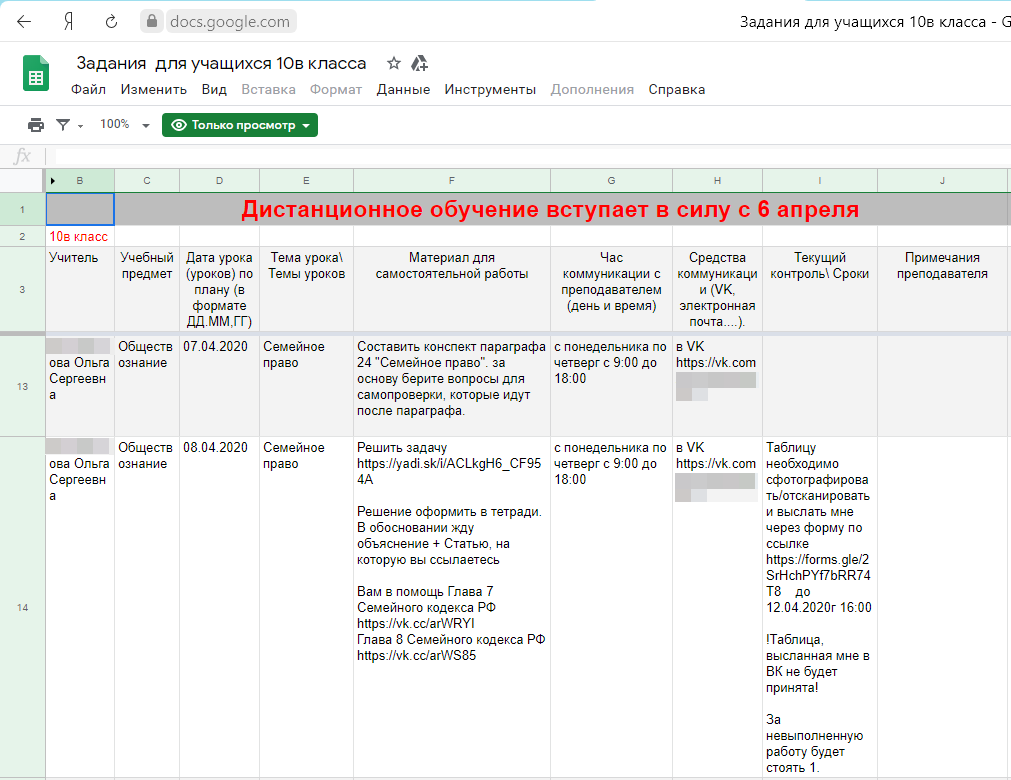 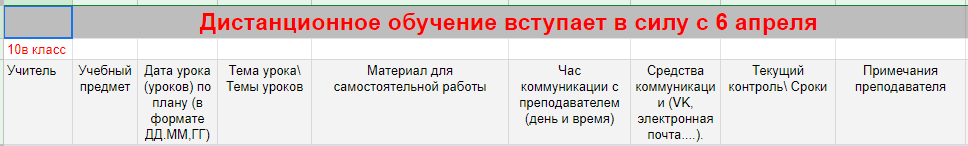 В одной таблице все задания от учителей для определенного класса. Таблица постоянно дополняется новыми заданиями. При этом ранее выданные - сохраняются. Присутствуют следующие графы: УчительУчебный предметДата урока по плану (в формате ДД.ММ.ГГ)Тема урокаМатериал для самостоятельной работыЧас коммуникации с преподавателем (день и время)Средства коммуникации (VK, электронная почта и пр.)Текущий контроль, СрокиПримечания преподавателяПо этой таблице ученик видит все, что ему необходимо знать и учитывать. А нам учителям - это хорошая подсказка,  что именно необходимо продумать в дистанционной работе.